Publicado en  el 29/12/2016 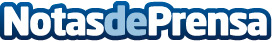 El Comité de Asesoramiento Científico del Mar Menor funcionará con grupos de trabajoDatos de contacto:Nota de prensa publicada en: https://www.notasdeprensa.es/el-comite-de-asesoramiento-cientifico-del-mar_1 Categorias: Murcia http://www.notasdeprensa.es